TILBAGEMELDING: Aktiviteter på organdonationsområdet 2018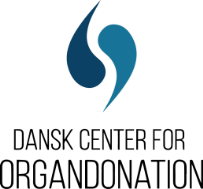 Frist for indsendelse er den 1. februar 2019Nu er det igen tid til den årlige tilbagemelding for aktiviteter på organdonationsområdet. Alle afdelinger/afsnit med donationsansvarlige nøglepersoner melder aktiviteter ind, der har fremmet organdonation lokalt. Vi glæder os til at læse om, hvad I har lavet af konkrete tiltag i løbet af 2018.Kontaktoplysninger Udfyld venligst kontaktoplysningerne i skemaet nedenfor. Aktiviteter i 2018Beskriv venligst jeres aktiviteter i skemaet nedenfor. Aktiviteter i 2019Beskriv venligst jeres aktiviteter i skemaet nedenfor. Det må gerne bare være ideer og tanker.Hospital Afdeling/afsnitAfdelings-/afsnitsledelseDonationsansvarlig læge:Navn og e-mailDonationsansvarlig sygeplejerske:Navn og e-mailKompetenceudviklingKompetenceudviklingDeltog de donationsansvarlige nøglepersoner i Dansk Center for Organdonations Årsmøde i 2018?Hvilke kurser og konferencer om organdonation har nøglepersonerne deltaget i?Deltog afdelingens/afsnittets øvrige personale i kompetenceudviklende aktiviteter om organdonation? Fx Dansk Center for Organdonations kurser og lokale undervisningsaktiviteter InformationInformationHvordan og hvor ofte har I videregivet information om organdonation til kolleger i 2018? Fx på morgenmøder, intranet og nyhedsbrev.Hvad har I informeret om i 2018?Fx ny viden på organdonationsområdet, nyt fra Årsmødet eller nye tal fra års- og kvartalsrapporterHar I gode ideer til, hvordan andre kan dele information om organdonation i deres afdeling? Hvordan bruger jeres afdeling Dansk Center for Organdonations nyhedsbrev? (Sæt gerne flere krydser – klik på kasserne for at sætte kryds) Sender det videre til kolleger pr mail Printer det ud og lægger det frem i afdelingen Diskuterer det i afdelingenAndet:Hvad synes I det kunne være interessant at læse om i nyhedsbrevet? (Sæt gerne flere krydser – klik på kasserne for at sætte kryds) Tal og statistik Ny viden på organdonationsområdet  Nationale initiativer på organdonationsområdet Historier fra hverdagen  Gode ideer til arbejdet som nøgleperson Historier om transplantation fx ny viden, en      transplanteret fortæller sin historie mv.Andet:Oplever I nogen udfordringer i forbindelse med nyhedsbrevet? Fx svært at dele, andet indhold, længdenOpfølgning på Best PracticeOpfølgning på Best PracticeHvilke af de 19 punkter i Best Practice for Organdonation planlagde afdelingen at have særligt fokus på i 2018?Nåede I alle de planlagte aktiviteter?(Klik på kasserne for at sætte kryds) Ja     NejHvis nej, uddyb venligst:Opfølgning på medfinansiering af aktiviteter på organdonationsområdetOpfølgning på medfinansiering af aktiviteter på organdonationsområdetSøgte I om medfinansiering i 2018?(Klik på kasserne for at sætte kryds) Ja     NejHvilke aktiviteter søgte I om medfinansiering til?Hvilke af de aktiviteter, som I søgte medfinansiering til, er gennemført i 2018?Organdonationsdag / Øvrige aktiviteterOrgandonationsdag / Øvrige aktiviteterHvilke aktiviteter om organdonation har afdelingen/afsnittet ellers stået for eller deltaget i?Aktiviteter i 2019 Aktiviteter i 2019 Hvilke af de 19 punkter i Best Practice for Organdonation vil afdelingen sætte fokus på i 2019?Hvilke aktiviteter vil afdelingen udføre for at få skabt dette fokus?Hvordan kan Dansk Center for Organdonation hjælpe jer med at sætte fokus på organdonation i afdelingen? 